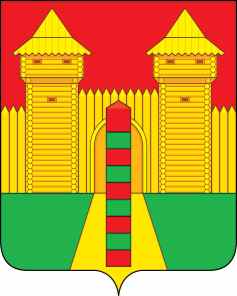 АДМИНИСТРАЦИЯ  МУНИЦИПАЛЬНОГО  ОБРАЗОВАНИЯ «ШУМЯЧСКИЙ  РАЙОН» СМОЛЕНСКОЙ  ОБЛАСТИРАСПОРЯЖЕНИЕот 19.09.2022г. № 206-р           п. ШумячиОб утверждении акта приема-передачиосновных средств          В соответствии с Уставом муниципального образования «Шумячский район» Смоленской области, на основании постановления Администрации                 муниципального образования «Шумячский район» Смоленской области от 25.08.2022 г. № 392 «О приеме в собственность муниципального образования «Шумячский район» Смоленской области»        Утвердить прилагаемый акт приема-передачи основных средств от 19.09.2021 г. И.п. Главы муниципального образования«Шумячский район» Смоленской области                                      Г.А. Варсанова